Администрация Усть-Ницинского сельского поселения   Слободо-Туринского муниципального района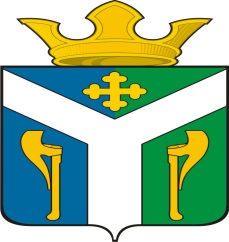 к отчету об исполнении бюджета Усть-Ницинского сельского поселения                              на 01.04.2022Общая характеристика доходов и расходовтыс. руб.Доходы бюджета Усть-Ницинского сельского поселенияОбъемы поступления доходов на 01.04.2022 года    в сравнении с аналогичным периодом 2021 года(в тыс. рублей)Расходы бюджета Усть-Ницинского сельского поселенияАнализ исполнения за 1 квартал 2022 год в сравнении                           с аналогичным периодом 2021 года Структура исполнения расходов за 1 квартал 2021 годНаибольший удельный вес в общем объеме расходов  бюджета Усть-Ницинского сельского поселения занимают: культура – 55,73%, общегосударственные вопросы – 22,98%, национальная экономика 15,25%. Структура исполнения расходов за 1 квартал 2022 годНаибольший удельный вес в общем объеме расходов  бюджета Усть-Ницинского сельского поселения занимают: культура – 56,06%, общегосударственные вопросы – 20,12 %, национальная экономика 15,68 %.Муниципальный долг Усть-Ницинского сельского поселения показателиза 1 кв.             2021 годпроцент выполненияза 1 кв. 2022 годпроцент выполненияДоходы15715,721,5317629,922,75Расходы1204416,5013554,317,49Дефицит (-) / Профицит (+)+3671,7+4075,6наименование2022 год2022 год2022 год2021 годтемпы роста (снижения) к 2021годунаименованиепланфактпроцент исполненияфакттемпы роста (снижения) к 2021годуВсего, в том числе:77495,617629,922,7515715,7112,18налоговые и неналоговые доходы12595,52784,722,112541109,59налог на доходы физических лиц37855,414,6565,784,32Акцизы на нефтепродукты91692386,926,031974,3120,90налог на имущество физических лиц78361,37,8349,4124,09земельный налог2077259,512,49133,5194,38неналоговые доходы188,521,711,51318,16,82безвозмездные поступления64900,114845,222,8713174,7112,68дотации4971,9124224,98167474,19субвенции314,669,522,087889,10межбюджетные трансферты, передаваемые бюджетам сельских поселений0000-прочие межбюджетные трансферты59517,613533,722,7411422,7118,48Субсидии на поддержку отрасли культуры9600--